Język  angielski -    grupa    Biedronki           19.11.2020r        Hello  children!  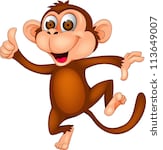 Drogie dzieci! Jak  zwykle przywitajcie się ładnie po angielsku z waszymi rodzicami oraz ze swoją ulubioną zabawką. Pamiętajcie że aby powitać kogoś w języku angielskim mówmy do niego „ Hello”. Na powitanie zaśpiewajcie również ulubiona piosenkę małpki Cheeky pt. „Hello Cheeky"          https://www.youtube.com/watch?v=2-NWFCsh_RICzas na powtórzenie sobie wszystkich nazw części ciała, które do tej pory poznaliście. W tym celu obejrzyjcie  i  posłuchajcie sobie nagrania. https://www.youtube.com/watch?v=m-_MBjd07KM             EYES       EARS    MOUTH    NOSE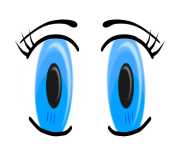 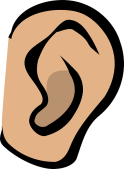 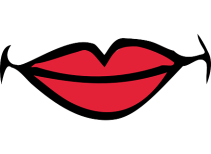 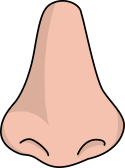           FINGERS       TOES      TUMMY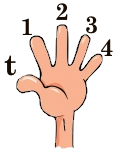 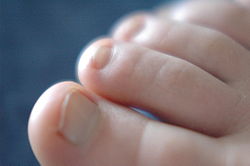 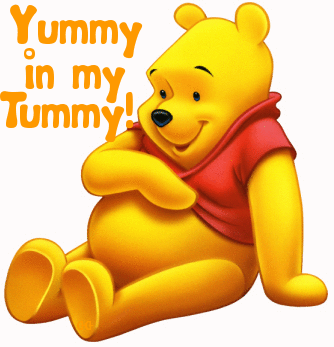 A teraz poproście do zabawy swoich rodziców. Zadaniem mamy lub taty  będzie  wydawanie  wam polecenia dotknięcia jakiejś części ciała. Żeby to zrobić, rodzic musi tylko powiedzieć :” Touch your nose? . Zabawę można kontynuować pytając o wszystkie poznane dotychczas  części ciała. Pamiętacie historyjkę, w której Cheeky wybrał się razem ze swoim przyjacielem, lwem Rory do wesołego miasteczka. Trafili tam do cyrku, w którym były lustra zmieniające obraz. Raz nos Cheekego był mały – SMALL, a innym razem robiła się bardzo duży – BIG. Nauczcie się teraz tych nowych słów i posłuchajcie piosenki. W trakcie słuchania eęfkhttps://www.youtube.com/watch?v=Sj0Lqil6Ams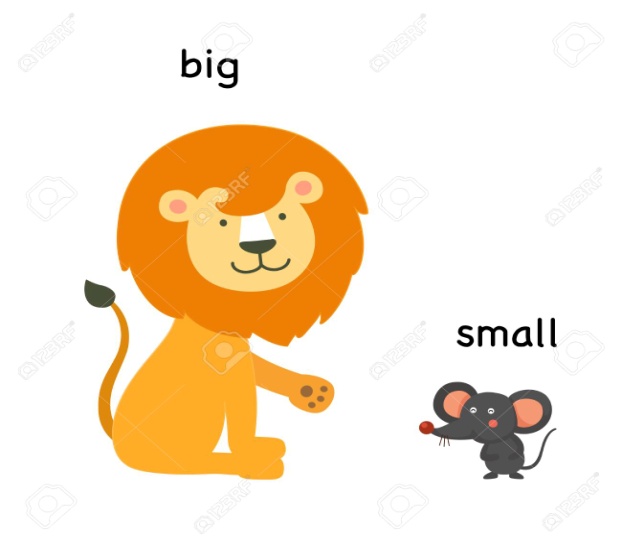 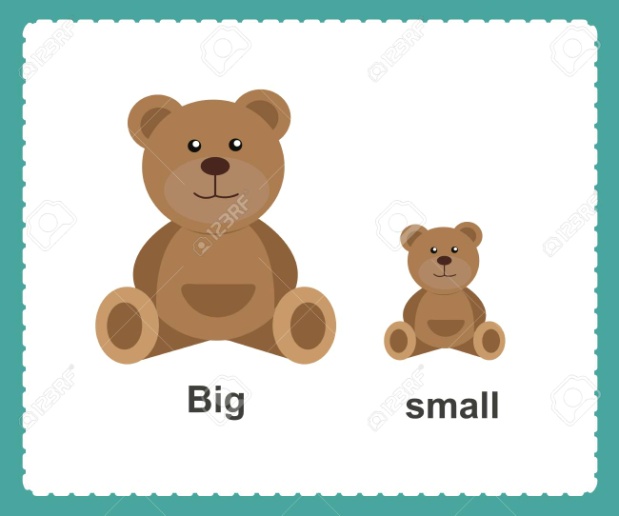 Na koniec zaśpiewajcie  piosenkę  żeby pożegnać się z małpką Cheeky:https://www.youtube.com/watch?v=vyxrwjQrkPgW wolnej chwili możecie wykonać załączoną kartę pracy (wyciąć obrazki na dole i dopasować je do odpowiedniej kategorii ). 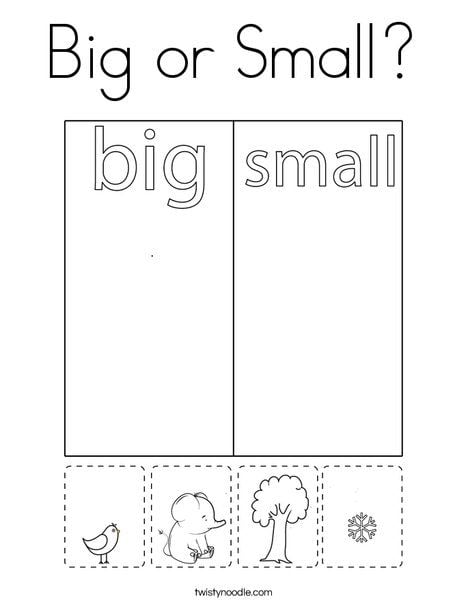 